附件2:  交通指南    一、南京紫金山庄    1、酒店地址：南京市环陵路18号    二、交通指南1、距离南京火车站10公里，乘坐公交车309、141路至上午旗，步行约3分钟达到的酒店。打车约30元。2、距离南京禄口国际机场53公里；乘坐机场大巴至火车站，换乘坐公交车309、141路至上午旗，步行约3分钟达到的酒店。打车约150元。    三、参考地图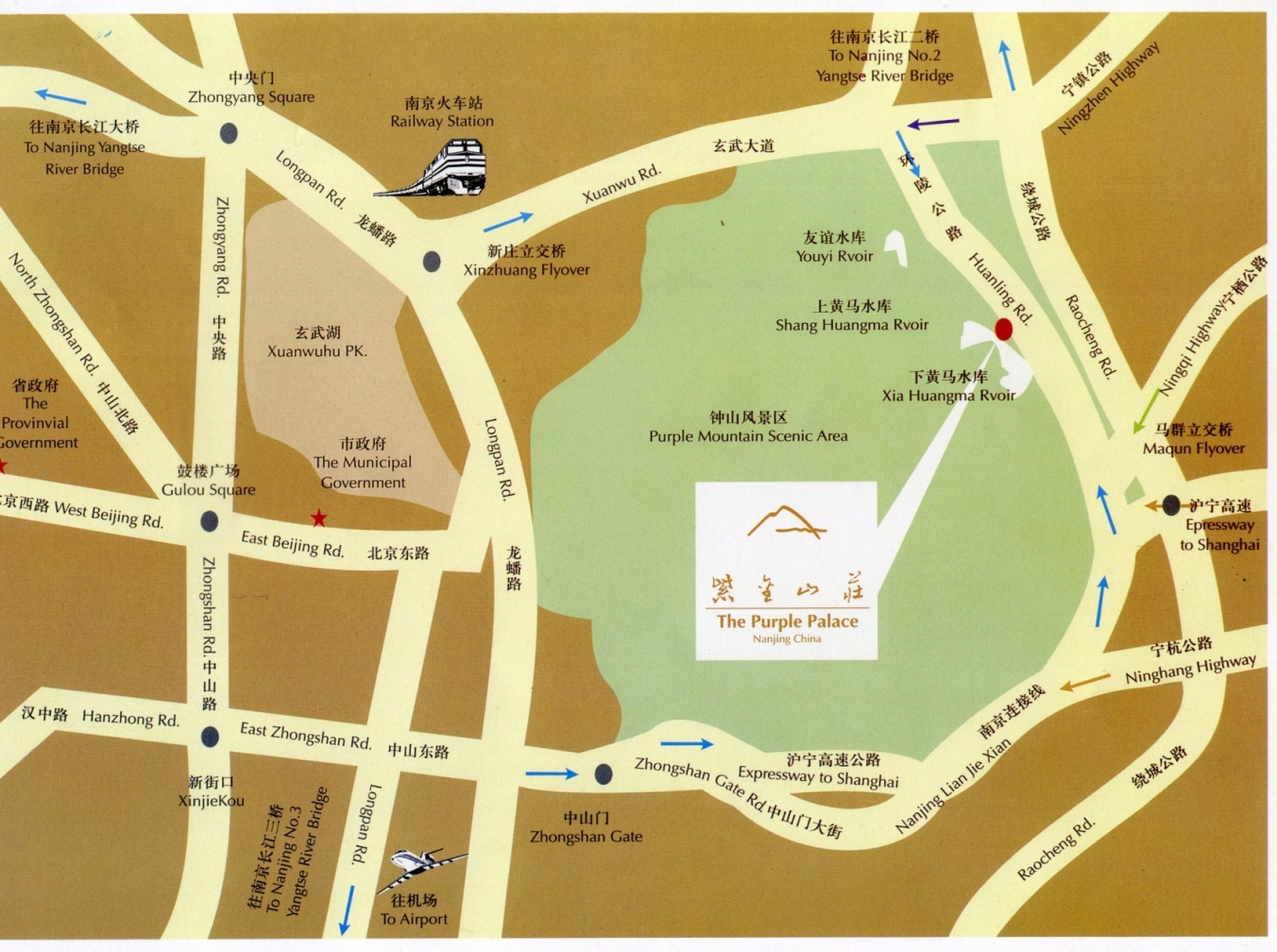 